Kids Camp is coming up in Chattanooga!!! Sign Up today!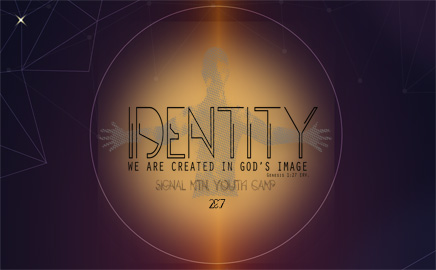 All students should register for the camp appropriate to the grade he/she has just completed.Please contact Honi (907) 388-8298 if you are interested in registering or for more information. 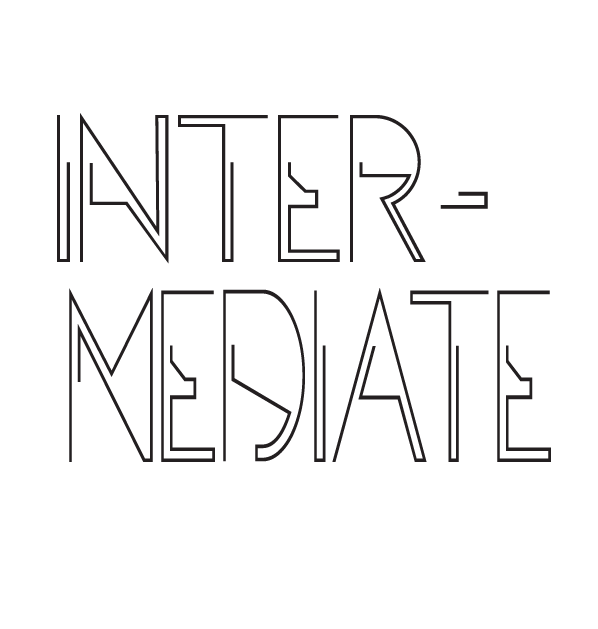 June 26-30
Grades 4-5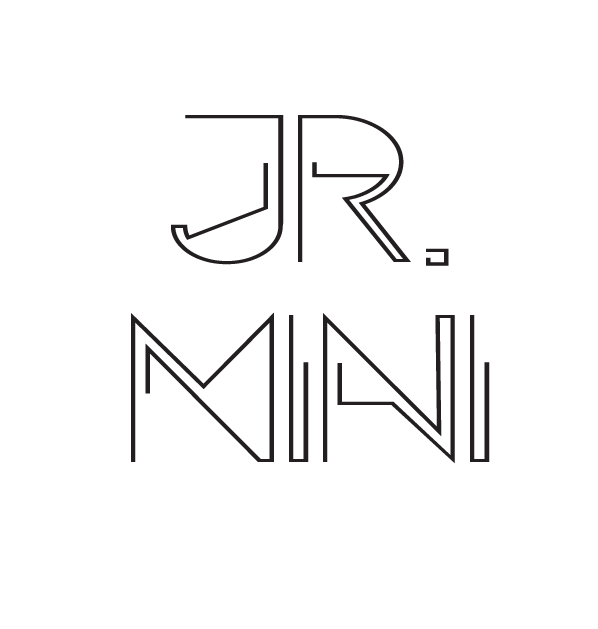 July 3-6
Grades 1-3Camp CostTo make camp the BEST WEEK EVER, a few changes to the 2017 camp season have been made.$35 Non-refundable deposit due with application. Deposits and camp costs are NON-TRANSFERABLE! (This will be enforced.)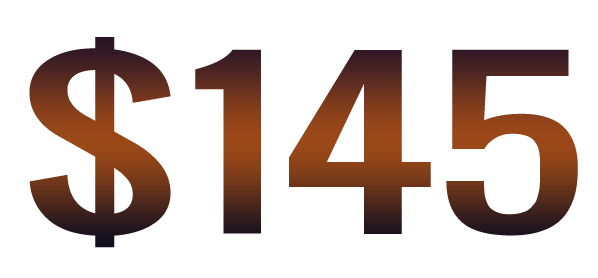 Regular RateRegistered online after April 21 & before 2 WEEKS prior to camp.**Includes T-shirt, Water Bottle & $10 Canteen!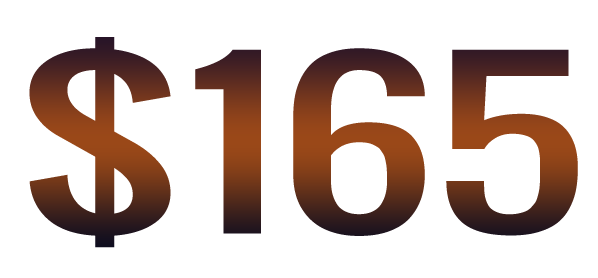 Walk-on Rate (Begins two weeks prior to designated camp!)Registered within two weeks prior to designated camp.Intermediate: June 13Jr. Mini: June 20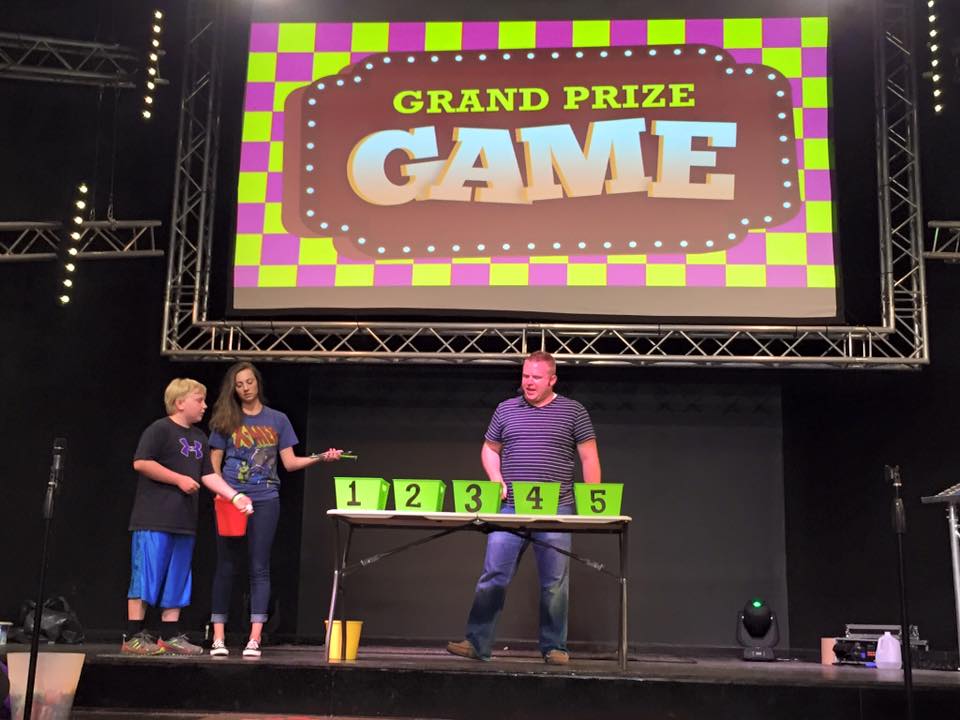 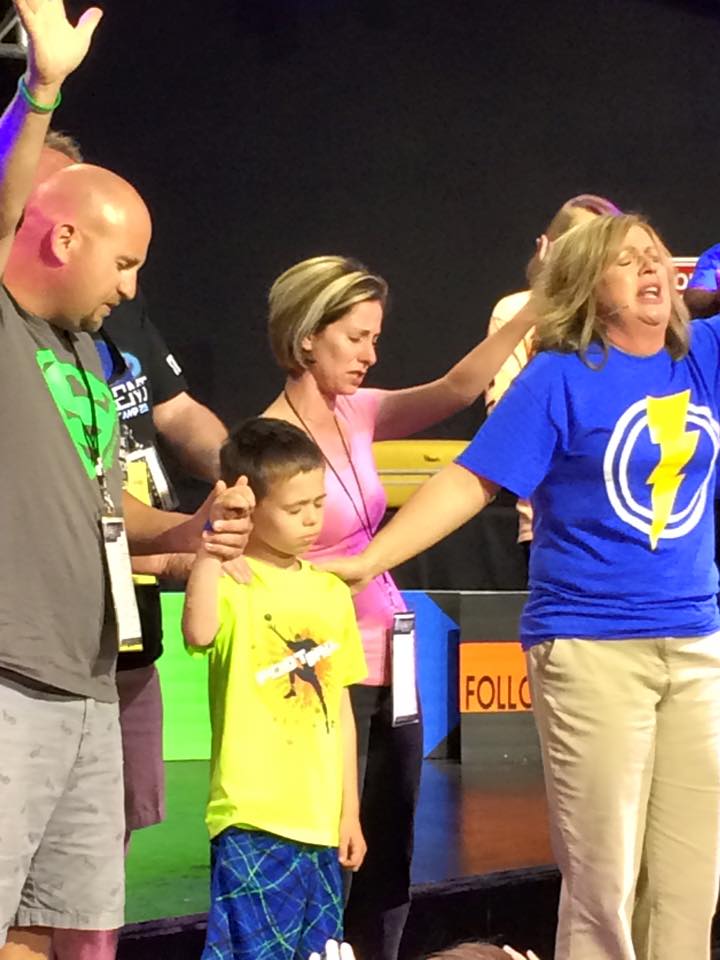 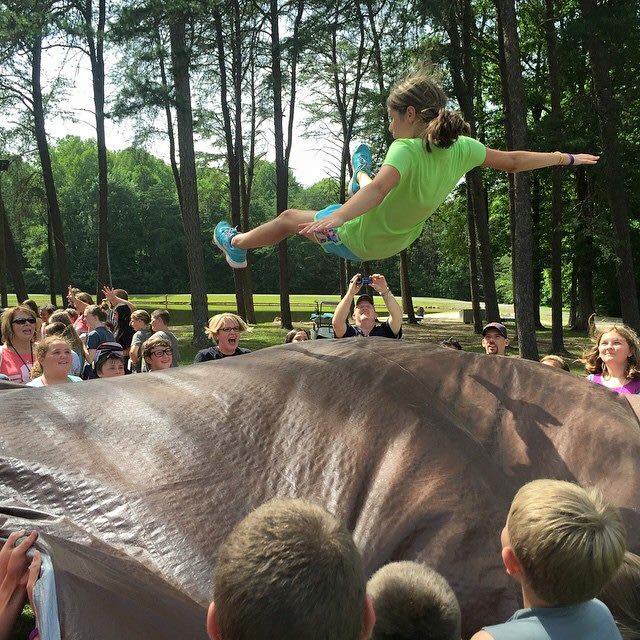 